Nueta Hidatsa Sahnish College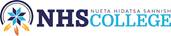 PO Box 490/301 College DriveNew Town, ND 58763FALL 2023July 31			Last Day to Apply for Fall AdmissionsJuly 31			Document Deadline for Fall 2023August 7-8		Onsite Registration for Fall ClassesAugust 9		Student Orientation (in-person). August 16		Virtual Orientation - completion deadline.August 14-18		Faculty DevelopmentAugust 15		Fall Registration EndsAugust 17-18		PSY 100 New Students 9:00 amAugust 21		First Full Day of classAugust 30		Last day to add and drop without record.September 4		Labor Day-Holiday (No Classes)September 8		Last day to Order Fall books. September 18		Enrollment Census dateSeptember 22		Fall Graduation Applications due to RegistrarSeptember 29		Spring & summer class schedule due to RegistrarOctober 1		FAFSA Application opens for 2024-2025October 9		First Nations Day-Holiday (No Classes)October 2-6		Midterm Review WeekOctober 9-13		Midterm WeekOctober 13		Midterm grades due by 12:00 pmOctober 23		Online Registration for spring starts 2023-2024 (Current students)November 10		Last day to withdraw from term or drop with record.November 10		Veterans Day-Holiday (No Classes)November 15		Last day to apply for Spring AdmissionsNovember 22-24	Thanksgiving-Holiday (No Classes)December 10		Document deadline for Spring 2023-2024Nov. 27th-Dec. 1st	Final Review WeekDecember 4-8		FinalsDecember 8		Final grades due at 12:00 pmDecember 11-12		Early Spring Registration 9am-6pmDecember 14 		Virtual Orientation begins for Spring semester.December 15		Fall Graduation Ceremony 10:00 amDecember 18-Jan.1	Campus closed for Christmas Break (No Classes)** Subject to ChangeSPRING 2024January 2-3		Onsite Registration for Spring 2023-2024January 3		Orientation (in-person).  Deadline for Virtual Orientation.January 4-5		PSY 100 New Students 9:00 amJanuary 8		First full day of classesJanuary 15		Martin Luther King Jr. Day-Holiday (No Classes)January 19		Last day add and drop without record.February 5		Enrollment Census dateFebruary 6		Fall, Spring & Summer 2024-2025 class schedule due to Registrar February 9		Spring Graduation Applications dueFebruary 16		Incomplete for fall session dueFebruary 19		All Chief’s Day-Holiday (No Classes)Feb 25-Mar. 1		Midterm Review WeekMarch 4-8		Midterm WeekMarch (TBD)		AIHEC Student ConferenceMarch 8		Midterm grades due by 12:00 pmMarch 11-15		Spring Break (No Classes)March 18		Summer online Registration opens 2024.March 18		Fall Online Registration opens 2024 (Current Students)March 29-April 1	Easter Break (No Classes)April 5			Last day to withdraw from term or drop without record.April 30		Last day to apply for Summer AdmissionsApril 22-26		Final Review WeekApril 29th-May 3	Finals		May 8			Final grades due at 12:00 pmMay 10th		Document deadline for Summer 2024May 10th		Spring Graduation Ceremony at 10:00 amSUMMER 2024April 30		Last day to apply for Summer AdmissionsMay 10			Document deadline for Summer 2024May 10-15		Virtual Orientation. May 13-14		Onsite Registration for Summer classes (New students)May 16-17		PSY 100 for New Students 9:00 am	May 20			First full day of classMay 27			Memorial Day-Holiday (No Classes)May 31			Last day to add courses or drop with record. June 7			Census DateJune 19			Juneteenth (No Class) HolidayJune 28			Last Day of classJune 29			Final grades due by 12:00 pmJuly 4			Independence Day-HolidayJuly 15			Last day to apply for Fall AdmissionsJuly 31			Document Deadline for Fall 2024